Муниципальное казенное дошкольное образовательное учреждение«Детский сад «Улыбка» г. ЖиздраПроект для детей старшей группы «Теремок»Тема: «День космонавтики»Выполнили воспитатели:Параносенкова С.И.                                                                                 Даниленково Н.Ю.                                                                                               соответствие занимаемой                                                                      должности2022 уч. год.Методический паспорт проектаЦель проекта: Подробнее рассказать детям о российском празднике – День космонавтики, героях космоса.Задачи:Дать знания детям о российском празднике - День космонавтики, о космосе, о первом космонавте Ю.А.Гагарине. Вызвать интерес крассматриванию иллюстраций о космосе.Развивать у детей речь, воображение и мышление. Развивать умения взаимодействовать друг с другом, побуждать детей к совместнойдеятельности .Воспитывать любознательность. Развивать чувство гордости к своей стране, умение слушать взрослых .Активизировать словарь: планета , космос, созвездие, ракета, скафандр, луна, вселенная, космонавт.Вид проекта: краткосрочный, с 04.04 по 15.04Тип проекта: творческо-информационныйУчастники проекта: дети старшей группы, воспитатели, родители.Форма представления продукта:Выставка творческих работ детей и на тему «Полет в космос Юрия Гагарина».Актуальность проекта:Актуальность данного проекта обусловлена тем, что космос – это обширная тема для исследовательской деятельности, которая вызывает интерес у детей как всё неведомое, непонятное. Комплексная работа в рамках проекта даёт возможность многосторонне развивать личность дошкольников: детирисуют, лепят, конструируют, учатся считать, закрепляют геометрические фигуры.Предполагаемый результат:Заинтересованность детей темой о космосе, проявление их познавательной активности.Дети самостоятельно проявляют инициативу: рассматривают иллюстрации, участвуют в беседах, задают вопросы; конструируют из строительногоматериала, конструктора, ракеты по своему представлению, проявляют творчество и детальность в работе.С удовольствием рисуют, лепят, играют.Этапы проектай этап (подготовительный)Обозначение актуальности и темы будущего проектаПодбор и изучение методической литературыПостановка цели и задач.Работа с родителями по взаимодействию и реализации проектаРазработка проектаСоздание развивающей среды: подбор материала, атрибутов,иллюстрации и фотографии о космосе, художественной литературы, игр по данной теме.й этап (основной) Реализация проекта. Формы и методы работы:Опрос детей: «Какой праздник и почему отмечает наша страна 12 апреля?» Познавательные беседы: «Космос», «Первый космонавт на Земле»,«Профессия — космонавт».Беседа – рассуждение «Что я могу увидеть в космосе!». Беседа «Какое бывает небо?».Просмотр мультфильма по книге К. Булычева «Тайна третьей планеты». Пальчиковая гимнастика «5.4.3.2.1-пуск».Дидактическая игра «Планеты солнечной системы». Самостоятельное художественное творчество.Подвижные игры «Космонавты», «Солнечные зайчики», «Солнышко и дождик».Аппликация с элементами рисования «Космическое путешествие». Пластилинография на тему: «Звездная фантазия».Рассматривание энциклопедии «Детям о космосе». Разгадывание загадок и чтение стихов о космосе.Выкладывание из счетных палочек (путем наложения) ракеты, звездочки, самолета, солнышко (или выкладывание из геометрических фигур).Сюжетно–ролевая игра «Полёт в космос»; «Космонавты». Дыхательная гимнастика «Ветерок».Физкультминутка «Ракета».2.Экспериментирование:Как летит ракета (воздушный шарик)Невесомость ( вода, воздушный шарик)Магнитное притяжение (магнит)Отражение света (солнечные зайчики)Вращение Земли (глобус)й этап (заключительный)Презентация проекта «Космос»Выставка творческих работ детей «Полет в космос Юрия Гагарина»Работа с родителямиКонсультация  на тему «Расскажите детям о космосе».Итоги проектной деятельности:В ходе работы над проектом:расширены и систематизированы знания детей о российскомпраздника «День космонавтики», о космосе, космонавтах и первом полете Юрия Алексеевича Гагарина.Вывод:В ходе реализации проекта дети узнали много новой информации о космосе, о профессии космонавт, о празднике «Денькосмонавтики». Появилась заинтересованность детей темой о космосе, их познавательная активность.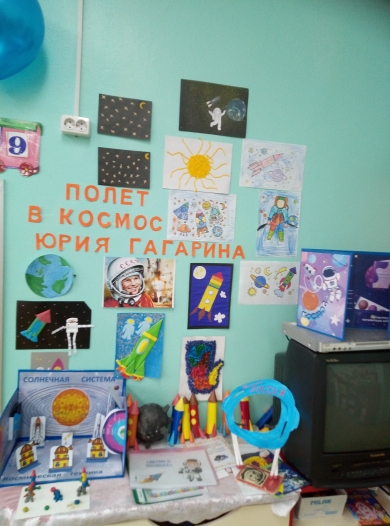 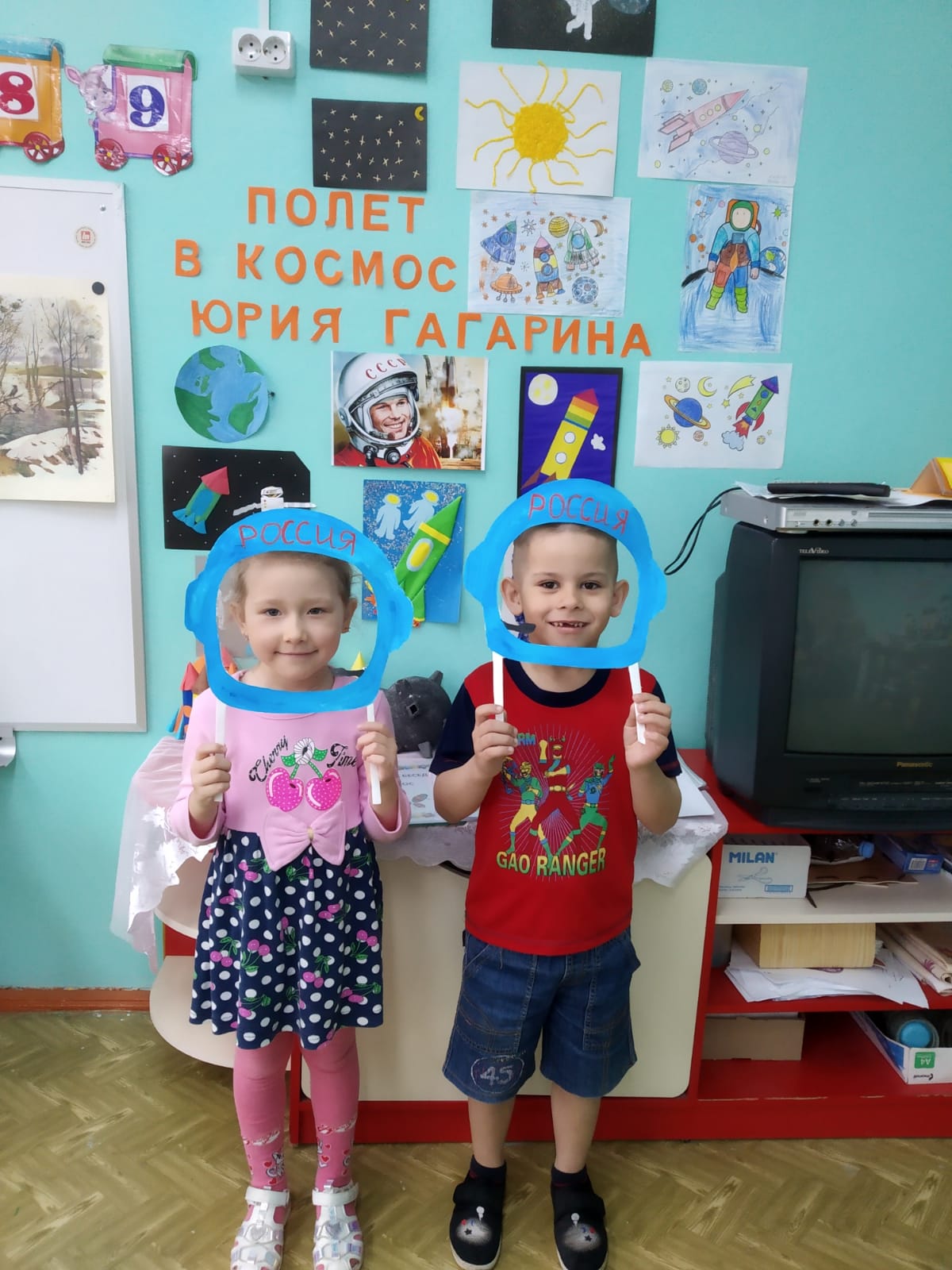 